Leidse Binnenstadsgemeenteorde van dienst Zondag 23 september 2018Derde in de serie diensten ‘Voor een nieuw begin’Voorganger: ds. Margreet KlokkeOuderling van dienst: Jan HulzingaLector: Hetty Veldhuyzen van ZantenOrganist: Willeke SmitsInleidend orgelspel: Concerto in G bwv 592 – Prinz Johann Ernst von Sachsen-Weimar, bewerkt door Johann Sebastian Bach (1685-1750)Ontsteken van de kaarsenMeditatief orgelspel: Psalm 23 – Bert Matter (1937)Begroeting door de ouderling van dienstvoorbereidingLied (staande): Psalm 100Stilte Bemoediging Kyriëgebed (met gezongen Kyrië)Loflied: LB 212: 1, 2, 4dienst van het woordGebedGesprek met de kinderen – De kinderen gaan naar hun eigen vieringSchriftlezing: Genesis 4: 1-16 Lied: LB 991: 1, 2, 3, 6, 7Schriftlezing: Johannes 10: 11-15Orgel: Psalm 23 – Conrad Friedrich Hurlebusch (1691-1765)Preek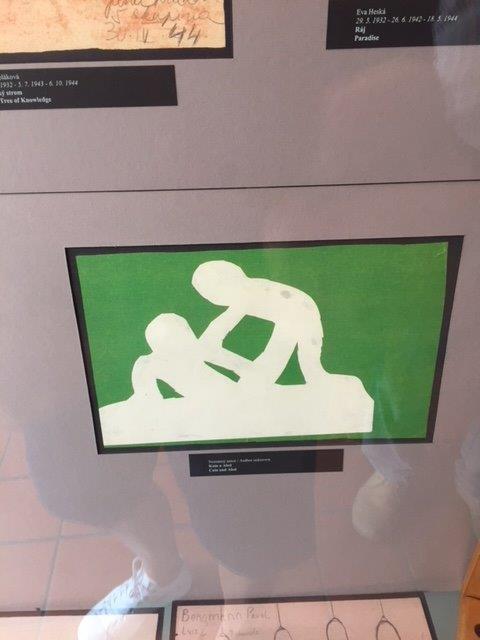 Kindertekening uit het getto van Terezin, tentoongesteld in de Pinkas Synagoge in Praag.Lied (staande): LB 860: 1, 2, 3dienst van gaven en gebedenGebedsintenties Gebed, afgesloten met gezamenlijk gebeden ‘Onze Vader’Collecte, met mededelingen uit de gemeente en orgelspel: Concerto in F (deel 1) – Tomaso Albinoni, bewerkt door Johann Gottfried Walther (1684-1748)Lied (staande): LB 981Zending en zegen (met gezongen Amen)VredegroetUitleidend orgelspel: Concerto in F (deel 3) – Tomaso Albinoni, bewerkt door Johann Gottfried Walther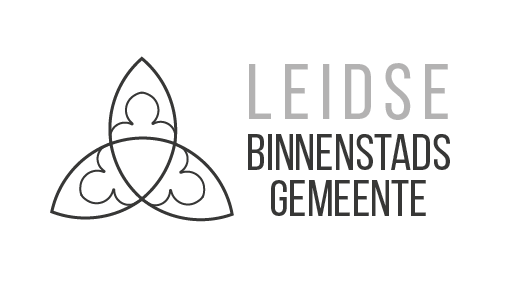 Informatie over de LBG vindt u opwww.leidsebinnenstadsgemeente.nl.Hier vindt u ook de nieuwe cursussen en andere bijzondere activiteiten van seizoen 2018-2019!Kern-cursusWoensdag 26 september begint de Kern-cursus: een serie avonden over de hoofdlijnen van leven met de christelijke traditie als bron van inspiratie. Door het volgen van deze avonden kun je je persoonlijke  verhouding tot de traditie herijken en leer je nieuwe mensen kennen. De cursus is open voor alle belangstellenden, lidmaatschap van de LBG is geen voorwaarde. Wie benieuwd is naar deze cursus kan contact opnemen met ds. Margreet Klokke via 06-48228505 of klokke@leidsebinnenstadsgemeente.nl.Preek en gebeden worden a.s. dinsdag op de website van de Leidse Binnenstadsgemeente geplaatst. U kunt ze daar, wanneer u wilt, nog eens nalezen.Wanneer u naar aanleiding van de inhoud van de dienst een gesprek wilt met de voorganger, kunt u contact met haar opnemen via klokke@leidsebinnenstadsgemeente.nl of 06-48228505.